Supplementary material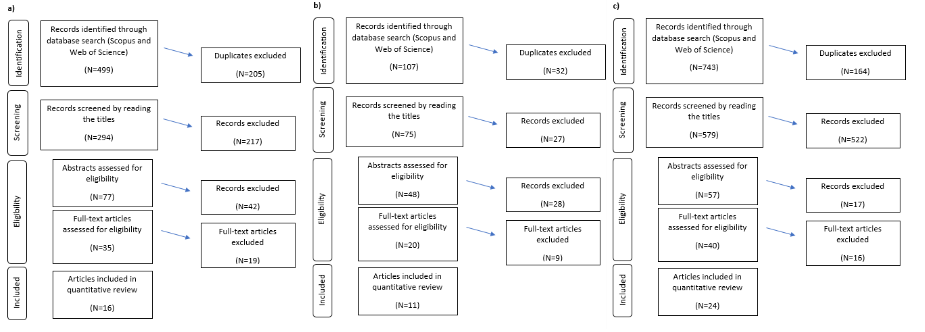 Supplementary Figure 1: Search methods are included for a) HIV through breastfeeding; b) HTLV-1 through breastfeeding; and c) Cronobacter and Salmonella through PIF. Databases used include Scopus and Web of Science (All databases).Supplementary Table 1: Maternal viral infections where transmission of the virus through breastfeeding is not common. Supplementary Table 2: Microbial disease assocaited with the process of donated or expressed breast milk.EBM = Expressed breast milk, PDHM = Pasteurised donor human milkSupplementary Table 3: Pathogens associated with PIF and infections attributed to pathogens in PIF.FUF=Follow-up formula; NICU=neonatal intensive care unitSupplementary Table 4: Recall list (2014-1019) compiled from IBFAN (International Baby Food Action Network) recall lists and papers from Scopus and Web of Science for the last 5 years. More extensive IBFAN recall lists which go back to 2000 can be found on the IBFAN website (62, 63).Supplementary References1.	Wang T, Wang M, Duan G et al. (2015) Discrepancy in impact of maternal milk on vertical transmission between Hepatitis B virus and Human cytomegalovirus. International Journal of Infectious Diseases 37, e1-e5.2.	Workowski KA & Bolan GA (2015) Sexually transmitted diseases treatment guidelines, 2015. MMWR Recommendations and reports: Morbidity and mortality weekly report Recommendations and reports 64, 1.3.	Association AP (2019) Epstein-Barr Virus (EBV) And Infectious Mononucleosis. https://americanpregnancy.org/pregnancy-complications/epstein-barr-virus-ebv-infectious-mononucleosis/ 4.	Prevention CfDCa (2018) Herpes Simplex Virus (HSV). https://www.cdc.gov/breastfeeding/breastfeeding-special-circumstances/maternal-or-infant-illnesses/herpes.html (accessed 2.12.19 5.	Allen UD, Robinson JL, Society CP et al. (2014) Prevention and management of neonatal herpes simplex virus infections. Paediatrics & child health 19, 201-206.6.	Kusuhara K, Takabayashi A, Ueda K et al. (1997) Breast milk is not a significant source for early Epstein-Barr virus or human herpesvirus 6 infection in infants: A seroepidemiologic study in 2 endemic areas of human T-cell lymphotropic virus type I in Japan. Microbiology and Immunology 41, 309-312.7.	Gantt S, Carlsson J, Shetty AK et al. (2008) Cytomegalovirus and Epstein-Barr virus in breast milk are associated with HIV-1 shedding but not with mastitis. AIDS 22, 1453-1460.8.	Yoshida K, Furumoto H, Abe A et al. (2011) The possibility of vertical transmission of human papillomavirus through maternal milk. Journal of Obstetrics and Gynaecology 31, 503-506.9.	Arragain L, Dupont-Rouzeyrol M, O'connor O et al. (2016) Vertical transmission of dengue virus in the peripartum period and viral kinetics in newborns and breast milk: new data. Journal of the Pediatric Infectious Diseases Society 6, 324-331.10.	Organization WH (2015) Nutritional care of children and adults with Ebola virus disease in treatment centres: World Health Organization Geneva.11.	Anstey EH, Shealy, K. R. (2020) Family Travel, Chapter 7, Yellow Book. USA: Oxford University Press.12.	Prevention CfDCa (2018) Vaccination Safety for Breastfeeding Mothers. https://www.cdc.gov/breastfeeding/breastfeeding-special-circumstances/vaccinations-medications-drugs/vaccinations.html 13.	Smith-Norowitz TA, Drew H, Norowitz HM et al. (2008) Detection of IgE anti-parvovirus antibodies in human breast milk. Annals of Clinical and Laboratory Science 38, 168-173.14.	Davanzo R (2018) Controversies in Breastfeeding. Front Pediatr 6.15.	Engür D, Çetinkaya Çakmak B, Kaynak Türkmen M et al. (2014) A milk pump as a source for spreading Acinetobacter baumannii in a neonatal intensive care unit. Breastfeeding Medicine 9, 551-554.16.	Decousser J-W, Ramarao N, Duport C et al. (2013) Bacillus cereus and severe intestinal infections in preterm neonates: putative role of pooled breast milk. American Journal of Infection Control 41, 918-921.17.	Nakamura K, Kaneko M, Abe Y et al. (2016) Outbreak of extended-spectrum β-lactamase-producing Escherichia coli transmitted through breast milk sharing in a neonatal intensive care unit. J Hosp Infect 92, 42-46.18.	Ravisankar S, Syed SS, Garg P et al. (2014) Is Cronobacter sakazakii infection possible in an exclusively breastfed premature neonate in the neonatal intensive care unit. Journal of Perinatology 34, 408-409.19.	Bowen A, Wiesenfeld HC, Kloesz JL et al. (2017) Cronobacter sakazakii infection associated with feeding extrinsically contaminated expressed human milk to a premature infant — Pennsylvania, 2016. Morbidity and Mortality Weekly Report 66, 761-762.20.	McMullan R, Menon V, Beukers AG et al. (2018) Cronobacter sakazakii infection from expressed breast milk, Australia. Emerging Infectious Diseases 24, 393-394.21.	Stiver HG, Albritton WL, Clark J et al. (1977) Nosocomial colonization and infection due to E. coli 0125:K70, epidemiologically linked to expressed breast-milk feedings. Canadian Journal of Public Health 68, 479-482.22.	Widger J, O’Connell NH Stack T (2010) Breast milk causing neonatal sepsis and death. Clinical Microbiology and Infection 16, 1796-1798.23.	Olver WJ, Bond DW, Boswell TC et al. (2000) Neonatal group B streptococcal disease associated with infected breast milk. Archives of Disease in Childhood: Fetal and Neonatal Edition 83, F48-F49.24.	Godambe S, Shah PS Shah V (2005) Breast milk as a source of late onset neonatal sepsis. Pediatric Infectious Disease Journal 24, 381-382.25.	Donowitz LG, Marsik FJ, Fisher KA et al. (1981) Contaminated breast milk: A source of klebsiella bacteremia in a newborn intensive care unit. Reviews of Infectious Diseases 3, 716-720.26.	Smith SL & Serke L (2016) Case Report of Sepsis in Neonates Fed Expressed Mother's Milk. Journal of Obstetric Gynecologic and Neonatal Nursing 45, 699-705.27.	Behari P, Englund J, Alcasid G et al. (2004) Transmission of methicillin-resistant Staphylococcus aureus to preterm infants through breast milk. Infection Control & Hospital Epidemiology 25, 778-780.28.	Ryder RW, Crosby Ritchie A, McDonough B et al. (1977) Human Milk Contaminated With Salmonella kottbus: A Cause of Nosocomial Illness in Infants. JAMA: The Journal of the American Medical Association 238, 1533-1534.29.	Drhova A, Dobiasova V Stefkovicova M (1990) Mother's milk--unusual factor of infection transmission in a salmonellosis epidemic on a newborn ward. Journal of Hygiene, Epidemiology, Microbiology, and Immunology 34, 353-355.30.	Qutaishat SS, Stemper ME, Spencer SK et al. (2003) Transmission of Salmonella enterica serotype Typhimurium DT104 to infants through mother's breast milk. Pediatrics 111, 1442-1446.31.	Chen T-L, Thien P-F, Liaw S-C et al. (2005) First report of Salmonella enterica serotype Panama meningitis associated with consumption of contaminated breast milk by a neonate. Journal of clinical microbiology 43, 5400-5402.32.	Kayiran PG, Can F, Kayiran SM et al. (2014) Transmission of methicillin-sensitive Staphylococcus aureus to a preterm infant through breast milk. Journal of Maternal-Fetal and Neonatal Medicine 27, 527-529.33.	Gransden W, Webster M, French G et al. (1986) An outbreak of Serratia marcescens transmitted by contaminated breast pumps in a special care baby unit. J Hosp Infect 7, 149-154.34.	Chap J, Jackson P, Siqueira R et al. (2009) International survey of Cronobacter sakazakii and other Cronobacter spp. in follow up formulas and infant foods. International Journal of Food Microbiology 136, 185-188.35.	El-Gamal MS, El Dairouty RK, Okda AY et al. (2013) Incidence and interrelation of Cronobacter sakazakii and other foodborne bacteria in some milk products and infant formula milks in Cairo and Giza area. World Applied Sciences Journal 26, 1129-1141.36.	Haughton P, Garvey M Rowan NJ (2010) Emergence of Bacillus cereus as A dominant organism in Irish retailed Powdered Infant Formulae (PIF) when reconstituted and stored under abuse conditions. Journal of Food Safety 30, 814-831.37.	Hwang JY, Lee JY Park JH (2008) Microbiological quality and potential pathogen monitoring for powdered infant formulas from the local market. Korean Journal for Food Science of Animal Resources 28, 555-561.38.	Carneiro LAM, Silva APS, Merquior VLC et al. (2003) Antimicrobial resistance in Gram-negative bacilli isolated from infant formulas. FEMS Microbiology Letters 228, 175-179.39.	Heperkan D, Dalkilic-Kaya G Juneja VK (2017) Cronobacter sakazakii in baby foods and baby food ingredients of dairy origin and microbiological profile of positive samples. LWT - Food Science and Technology 75, 402-407.40.	Barron JC & Forsythe SJ (2007) Dry stress and survival time of Enterobacter sakazakii and other Enterobacteriaceae in dehydrated powdered infant formula. Journal of Food Protection 70, 2111-2117.41.	Güner A, Doǧruer Y, Cebirbay MA et al. (2011) An investigation on the prevalence of Cronobacter sakazakii in powdered infant formula consumed in Turkey. Journal of Food, Agriculture and Environment 9, 82-84.42.	Giammanco GM, Aleo A, Guida I et al. (2011) Molecular epidemiological survey of Citrobacter freundii misidentified as Cronobacter spp.(Enterobacter sakazakii) and Enterobacter hormaechei isolated from powdered infant milk formula. Foodborne Pathog Dis 8, 517-525.43.	Brett M, McLauchlin J, Harris A et al. (2005) A case of infant botulism with a possible link to infant formula milk powder: evidence for the presence of more than one strain of Clostridium botulinum in clinical specimens and food. Journal of Medical Microbiology 54, 769-776.44.	Barash JR, Hsia JK Arnon SS (2010) Presence of soil-dwelling clostridia in commercial powdered infant formulas. The Journal of Pediatrics 156, 402-408.45.	Saad NM, Amin WF Shaker EM (2013) Detection of toxigenic Clostridium difficile in powdered infant and follow-up formulae in Egypt. Veterinary World 6, 862.46.	Muytjens HL, Roelofs-Willemse H Jaspar GHJ (1988) Quality of powdered substitutes for breast milk with regard to members of the family Enterobacteriaceae. Journal of Clinical Microbiology 26, 743-746.47.	Hurrell E, Kucerova E, Loughlin M et al. (2009) Neonatal enteral feeding tubes as loci for colonisation by members of the Enterobacteriaceae. BMC Infectious Diseases 9, 146.48.	Caubilla-Barron J, Hurrell E, Townsend S et al. (2007) Genotypic and phenotypic analysis of Enterobacter sakazakii strains from an outbreak resulting in fatalities in a neonatal intensive care unit in France. Journal of Clinical Microbiology 45, 3979-3985.49.	Popp A, Iversen C, Fricker-Feer C et al. (2009) Identification of Enterobacteriaceae isolates from raw ingredients, environmental samples and products of an infant formula processing plant. Archiv fur Lebensmittelhygiene 60, 92-97.50.	Estuningsih S, Kress C, Hassan AA et al. (2006) Enterobacteriaceae in dehydrated powdered infant formula manufactured in Indonesia and Malaysia. Journal of Food Protection 69, 3013-3017.51.	Townsend SM, Hurrell E, Caubilla-Barron J et al. (2008) Characterization of an extended-spectrum beta-lactamase Enterobacter hormaechei nosocomial outbreak, and other Enterobacter hormaechei misidentified as Cronobacter (Enterobacter) sakazakii. Microbiology-(UK) 154, 3659-3667.52.	Jackson EE, Flores JP, Fernández-Escartín E et al. (2015) Reevaluation of a suspected Cronobacter sakazakii outbreak in Mexico. Journal of Food Protection 78, 1191-1196.53.	Kassier SM & Veldman FJ (2013) Cry, the beloved bottle: Infant-feeding knowledge and the practices of mothers and caregivers in an urban township outside Bloemfontein, Free State province. South African Journal of Clinical Nutrition 26, 17-22.54.	Sun F, Wu D, Qiu Z et al. (2010) Development of real-time PCR systems based on SYBR Green for the specific detection and quantification of Klebsiella pneumoniae in infant formula. Food Control 21, 487-491.55.	Wei SH, Chou P, Tseng LR et al. (2014) Nosocomial Neonatal Legionellosis Associated with Water In Infant Formula, Taiwan. Emerging Infectious Diseases 20, 1921-1924.56.	Mardaneh J & Soltan Dallal MM (2013) Isolation, identification and antimicrobial susceptibility of Pantoea (Enterobacter) agglomerans isolated from consumed powdered infant formula milk (PIF) in NICU ward: First report from Iran. Iranian Journal of Microbiology 5, 263-267.57.	Edwards LD, Tan-Gatue LG, Levin S et al. (1974) The Problem of Bacteriologically Contaminated Infant Formulas in a Newborn Nursery. Clinical Pediatrics 13, 63-65.58.	Sánchez-Carrillo C, Padilla B, Marín M et al. (2009) Contaminated feeding bottles: The source of an outbreak of Pseudomonas aeruginosa infections in a neonatal intensive care unit. American Journal of Infection Control 37, 150-154.59.	de Moraes MS, AraÚjo BC, de Oliveira Costa LE et al. (2015) Shigella in baby bottles of a brazilian newborn nursery. Journal of Infection in Developing Countries 9, 679-681.60.	Zhang Y, Qiao MY Wang X (2016) Prevalence of staphylococcus aureus contamination in infant foods and the detection of antibiotic resistance genes and new enterotoxin genes. Modern Food Science and Technology 32, 280-285.61.	Wang X, Meng J, Zhang J et al. (2012) Characterization of Staphylococcus aureus isolated from powdered infant formula milk and infant rice cereal in China. International Journal of Food Microbiology 153, 142-147.62.	IBFAN (2007) Product Recall List (from 2000 to 2007).63.	IBFAN (2010) Product Recall List 2007-2010.64.	IBFAN-ICDC (2019) Product Recall List (2014-2019).65.	European Centre for Disease Prevention and Control & European Food Safety Authority (2019) Multi‐country outbreak of Salmonella Poona infections linked to consumption of infant formula. EFSA Supporting Publication 16, EN-1594.66.	European Food Safety Authority, Prevention ECfD Control (2018) Multi-country outbreak of Salmonella Agona infections linked to infant formula. EFSA Supporting Publications 15, EN-1365.VirusBreastfeeding recommendationReferencesHepatitis BBreastfeeding is not contraindicated when recommended prophylaxis is implemented(1)Hepatitis CBreastfeeding not contraindicated unless nipples are cracked(2)Epstein-Barr virusBreastfeeding not contraindicated(3)Herpes Simplex Virus I and IIBreastfeeding not contraindicated unless there is a lesion in the nipple(4, 5)Human Herpes virus 6 and 7Breastfeeding not contraindicated(6, 7)Human Papilloma VirusBreastfeeding not contraindicated(8)DengueBreastfeeding not contraindicated but recommendation needs to be made on an individual basis(9)Ebola virusReplacement formula and separation form mother is recommended except where infant already has Ebola and risk associated with replacement formula outweighs risk of breastfeeding (10)Yellow fever (Vaccine strain viruses)Vaccination should be avoided during breastfeeding where possible. Some experts recommend avoiding breastfeeding for 2 weeks after vaccination(11)Rubella (Vaccine strain viruses)Breastfeeding not contraindicated(12)Parvovirus (Vaccine strain viruses)Breastfeeding not contraindicated(13)Zika VirusBreastfeeding not contraindicated(14)BacteriaAttributed source of contaminationInfant feeding (PDHM or EBM)Associated with infant illnessMortalityReferenceAcinetobacter baumanaiiOuter surface of breast pump in an NICUEBM 2 symptomatic, 5 aymptomatic 0(15)Bacillus cereusPossibly pooled PDHM (source not isolated)PDHM1 symptomatic infant0(16)Β-lactamase-producing Escherichia coliEBMEBM6 colonised infants in NICU0(17)Cronobacter sakazakiiUnknown, contaminated brest milk pump, contaminated breast pumpgavage fed EBM mixed with commercial liquid human milk fortifier, EBM 3 symtomatic infants 0(18-20)Escherichia coliUnhygienic handling of pooled EBM (autoclaved at 109°C for 3-5 min at 6-7 pounds of pressure), EBM Pooled EBM, enteral feeding with EBM5 syptomatic infants, 10 colonised at an NICU0(21, 22)Group B StreptococcusEBM EBM4 symptomatic infants 0(23, 24)Klebsiella pneumoniaeEBM, contaminated breast pumpEBM, enteral EBM, PDHM8 symtomatic infants0(22, 24, 25)Pseudomonas aeruginosaContaminated breast pumpEBM1 symptomatic infant0(26)MRSAEBM (breast pump not tested), EBM from mother with mastitisEnteral EBM, EBM through nasogastric tubing2 symptomatic infants, 4 asymptomatic infansts(26, 27)Salmonella knottbusImproper handling of donated EBM (unpasteurised) in  a NICUDonated EBM3 symptomatic infants, 4 asymptomatic infants0(28)Salmonella typhimuriumEBM from a mother with S. typhimurium infection, EBM from asymptomatic motherEBM, breastfeeding/EBM9 symtomatic infants, 3 aymptomatic infants0(29, 30)Salmonella enterica serotype PanamaEBM from asymptomatic mother EBM1 symtomatic infant0(31)Staphylococcus aureusEBM from asymptomatic motherBreastfeeding and EBM1 symtomatic infant0(32)Serratia marcencensInadequate sterilization of breast pumpsEBM30 asymptomatic0(33)BacteriaIsolation sourceMorbidity associated with PIF consumption N (ref)Pathogen traced to PIFReferenceAcinetobacter baumiiFUFNoNo(34)Bacillus cereusPIF, FUFNoNo(35-37)Cadacea davisaePIF (NICU)NoNo(38)Cedecea lapageiPIFNoNo(39)Citrobacter freundiiPIF, FUFNoNo(34, 38, 40-42)Citrobacter koseriPIFNoNo(37, 40)Clostridium botulismOpened PIFYesYes(43, 44)Clostridium difficilePIFNoNo(45)Cronobacter sakazakiiPIFYesYesSee Cronobacter tableEnterobacter agglomeransPIFYesNo(46)Enterobacter cancerogenusEnteral feeding tubesNoNo(47)Enterobacter cloacaeProcessing plants, PIF, FUF, infant formula room (hospital)Yes - 1 death (48)Possible(34, 41, 46, 48-50)Enterobacter hormaecheiPIFYes – 7 (51),  2 (52)Yes (suspected)(42, 47, 51, 52)Escherichia coliPIF, enteral feeding tubesNoNo(40, 41, 47, 53)Escherichia hermaniiPIFNoNo(37, 50)Escherichia vulnerisPIFNoNo(37, 40, 47)Klebsiella oxytocaSurvives desiccation for over 2 yearsNoNo(40)Klebsiella pneumoniaeProcessing plant, PIF, FUF and enteral feeding tubesYes (54)No(34, 38, 41, 46, 49, 50)Leclercia adecarboxylataProcessing plant and PIFNoNo(49)Legionella pneumophilaContaminated water used for PIFYes - 2 (55)No(55)Listeria monocytogenesPIF (NICU)NoNo(35)Pantoea spp.PIFNoNo(37, 40, 49, 50, 56)Pseudomonas aeruginosaPIF, feeding bottles and milk pasteurizers (NICU)NoNo(57, 58)Salmonella spp.Processing plant, PIFYesYesSee Salmonella TableSerratia ficariaPIF, FUFNoNo(34)Serratia marascensEnteral feeding tubesNoNo(47)Shiga toxin-producing Escherichia coliShigella spp.Baby bottlesYesNo(59)Staphylococcus aureusPIF, feeding bottles, infant formula room (hospital)NoNo(60, 61)YearCountryReason for recallCompanyReported symptomatic infants/ fatalitiesSource2019InternationalSalmonella enterica contamination in rice-based PIFSodilac and Lactalis32/0(64) 2018SingaporeCronobacter sakazakii was found in  test samplesMamil Gold (Dumex)/(64)2018FrancePrecautionary recall due to accidental dispatch of tins intended for industrial testing (suspected contamination with Cronobacter sakazakii)Guigoz (Nestle)/(64)2018ChileStaphylococcus aureus detected in batch (expanded alert to all batches of PreNan) PreNan (Nestle)(64)2018ChileMould detected in one batchPreNan (Nestle)/(64)2018ChileContamination of PIF with Bacillus cereusWyeth3/0(64)2018FranceContamination of Cronobacter sakazakiiPremilait 0-6 months (Premiobio)/(64)2018FranceSalmonella infection attributed to PIFPicot AR Modilac  (Lactalis)7/0(65)2017France, some other countries in EuropeSalmonella outbreakLactalis41/0(66)2017Dominican RepublicDetection of Cronobacter sakazakiiNutriben AC Digest/(64)2016Hong KongDetection of Cronobacter sakazakii before distributionHolle Bio-Anfangsmilch/(64)2016USANon-compliance with microbiological testingSammy’s Milk Baby Food/(64)2016CanadaImbalance of nutrients in products – FDA recallNestle/(64)2015ArgentinaSamples contaminated with Cronobacter sakazakiiSanCor/(64)2014CanadaTins of ready-to-feed Infant formula in stores were tampered withEnfamil (Mead Johnson)/(64)